“Formando hombres y mujeres: dueños de su propio destino”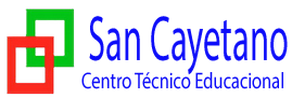 Guía de música INSTRUCCCIONES:  -De acuerdo al video “las partes de una canción” construye un pequeño mapa conceptual con la palabra canción al centro adjuntado cada una de las partes que el autor del video desglosa.-En el video ¿Cómo nació la música? Se comenta la idea de un instrumento central ¿Cuál es ese instrumento?DESARROLLO:  -Responde a las preguntas de la sección ítems basándote en los videos y en tus propias experiencias musicales.- Canta y transcribe la letra de la canción de Jorge González “Una casa en un árbol” e identifica las partes del tema (Debe escribirse a mano).-Realiza un breve ensayo de los menos 2 párrafos titulado “La música y yo” en cual puedas comentar de manera libre, alguna experiencia que hayas vivido con la música de fondo. Por ejemplo: como afecto tu campo emocional el cantar el himno de chile en algún evento deportivo o como alguna canción te trae recuerdos de algún pariente o persona especial en tu vida.-Todo el contenido de estas actividades debe estar presente en tu cuaderno de música, el cual servirá como antecedente para evaluaciones futuras.https://www.youtube.com/watch?v=OJN_P4GWUKc  https://www.youtube.com/watch?v=P2mbJiCVOV8&t=115shttps://www.youtube.com/watch?v=tOjlHoWvEdc&t=331s   https://www.youtube.com/watch?v=DAotsp2ufr8&t=362shttps://www.youtube.com/watch?v=If_T1Q9u6FMOBJETIVOS:-Primera Unidad “Música y tradición”ITEMS¿Qué es una canción?¿Qué partes componen una canción?¿Qué canciones componen nuestra vida? 